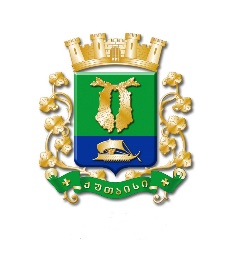 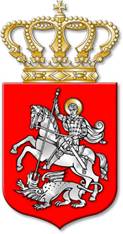 ს  ა  ქ  ა  რ  თ  ვ  ე  ლ  ოქალაქ  ქუთაისის  მუნიციპალიტეტის  საკრებულოგ  ა  ნ  კ  ა  რ  გ  უ  ლ  ე  ბ  ა     283ქალაქი  ქუთაისი		17		ივლისი		2020  წელიპირადი განცხადების საფუძველზე, ქალაქ ქუთაისის მუნიციპალიტეტის საკრებულოს წევრის, ნიკოლოზ ლატარიასათვის, ქალაქ ქუთაისისმუნიციპალიტეტის საკრებულოს წევრის უფლებამოსილების ვადამდეშეწყვეტის ცნობად მიღების  შ ე ს ა ხ ე ბსაქართველოს ორგანული კანონის „ადგილობრივი თვითმმართველობის კოდექსი“ 43-ე მუხლის პირველი პუნქტის „ა“ ქვეპუნქტის, ამავე მუხლის მე-4 პუნქტის, „ქალაქ ქუთაისის მუნიციპალიტეტის საკრებულოს რეგლამენტის დამტკიცების შესახებ“ ქალაქ ქუთაისის მუნიციპალიტეტის საკრებულოს 2014 წლის 14 ივლისის №1 დადგენილების დანართის მე-13 მუხლის მე-4 პუნქტის „ა“ ქვეპუნქტის, ქალაქ ქუთაისის მუნიციპალიტეტის საკრებულოს წევრის უფლებამოსილების მოხსნის თაობაზე, საკრებულოს წევრის, ნიკოლოზ ლატარიას 2020 წლის პირველი ივლისის №259-02 წერილობითი განცხადებისა და ქალაქ ქუთაისის მუნიციპალიტეტის საკრებულოს იურიდიულ საკითხთა კომისიის 2020 წლის 14 ივლისის №283–02 დასკვნის საფუძველზე:მუხლი 1. ცნობად იქნეს მიღებული, რომ 2020 წლის 2 ივლისიდან ქალაქ ქუთაისის მუნიციპალიტეტის საკრებულოს წევრს, ნიკოლოზ ლატარიას პირადი განცხადების საფუძველზე, ვადამდე შეუწყდა ქალაქ ქუთაისის მუნიციპალიტეტის საკრებულოს წევრის უფლებამოსილება.(ქალაქ ქუთაისის მუნიციპალიტეტის საკრებულოს წევრის, ნიკოლოზ ლატარიას 2020 წლის პირველი ივლისის №259-02 წერილობითი განცხადება და ქალაქ ქუთაისის მუნიციპალიტეტის საკრებულოს იურიდიულ საკითხთა კომისიის 2020 წლის 14 ივლისის № 283–02 დასკვნა წინამდებარე განკარგულების დედანს თან ერთვის)მუხლი 2. განკარგულება შეიძლება გასაჩივრდეს, კანონით დადგენილი წესით, ქუთაისის საქალაქო სასამართლოში (ვ.კუპრაძის ქუჩა №11), მისი გაცნობიდან ერთი თვის ვადაში.მუხლი 3. განკარგულება ძალაში შევიდეს კანონით დადგენილი წესით. 		საკრებულოს  თავმჯდომარის  მოადგილე, 		საკრებულოს თავმჯდომარის მოვალეობის 				შემსრულებელი				ირაკლი  შენგელია